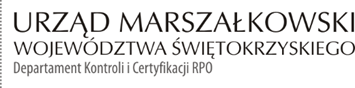 KC-I.432.722.1.2021                                                                             Kielce, dn. 23.11.2021 r.Gmina Fałkówul. Zamkowa 1a26 – 260 FałkówINFORMACJA POKONTROLNA NR KC-I.432.722.1.2021/DKS-1z kontroli w trakcie realizacji projektu nr RPSW.03.03.00-26-0028/17 pn. „Kompleksowa termomodernizacja budynków użyteczności publicznej na terenie Gminy Fałków”, realizowanego w ramach Działania 3.3 „Poprawa efektywności energetycznej w sektorze publicznym i mieszkaniowym”, 3 Osi priorytetowej „Efektywna i zielona energia” Regionalnego Programu Operacyjnego Województwa Świętokrzyskiego na lata 2014 - 2020, polegającej na weryfikacji dokumentów w zakresie prawidłowości przeprowadzenia właściwych procedur dotyczących udzielania zamówień publicznych, przeprowadzonej                        na dokumentach w siedzibie Instytucji Zarządzającej Regionalnym Programem Operacyjnym Województwa Świętokrzyskiego na lata 2014 – 2020 w dniach 11-15.10.2021 r. oraz                             na dokumentach zamieszczonych przez Beneficjenta w systemie SL 2014 w dniach: 15, 22, 23.11.2021 r.I. INFORMACJE OGÓLNE:1.Nazwa i adres badanego Beneficjenta:Gmina Fałkówul. Zamkowa 1a, 26 – 260 Fałków2. Status prawny Beneficjenta:    Wspólnoty samorządowe - gminaII. PODSTAWA PRAWNA KONTROLI:Niniejszą kontrolę przeprowadzono na podstawie art. 23 ust. 1 w związku z art. 22 ust. 4 ustawy z dnia 11 lipca 2014 r. o zasadach realizacji programów w zakresie polityki spójności finansowanych w perspektywie finansowej 2014-2020 (Dz.U. z 2020 r., poz. 818 j.t.).III. OBSZAR I CEL KONTROLI:1. 	Cel kontroli stanowi weryfikacja dokumentów w zakresie prawidłowości przeprowadzenia przez Beneficjenta właściwych procedur dotyczących udzielania zamówień publicznych w ramach realizacji projektu nr RPSW.03.03.00-26-0028/17.2.	Weryfikacja obejmuje dokumenty dotyczące udzielania zamówień publicznych związanych z wydatkami przedstawionymi przez Beneficjenta we wnioskach o płatność nr  RPSW.03.03.00-26-0028/17-005 oraz RPSW.03.03.00-26-0028/17-0093.	Kontrola przeprowadzona została przez Zespół Kontrolny złożony z pracowników Departamentu Kontroli i Certyfikacji RPO Urzędu Marszałkowskiego Województwa Świętokrzyskiego z siedzibą w Kielcach, w składzie:- Dariusz Kosela (kierownik Zespołu Kontrolnego),- Małgorzata Walczak – Główny Specjalista (członek Zespołu Kontrolnego).IV. USTALENIA SZCZEGÓŁOWE:W wyniku dokonanej w dniach: 10-15.10.2021, 15, 22, 23.11.2021 r. weryfikacji dokumentów dotyczących zamówień udzielonych w ramach projektu nr RPSW.03.03.00-26-0028/17, przesłanych do Instytucji Zarządzającej Regionalnym Programem Operacyjnym Województwa Świętokrzyskiego na lata 2014 – 2020 przez Beneficjenta za pośrednictwem Centralnego systemu teleinformatycznego SL2014, Zespół Kontrolny ustalił że Beneficjent przeprowadził trzy postępowania o udzielenie zamówień publicznych.Przeprowadzone w trybie art. 39 ustawy z dnia 29.01.2004 r. Prawo zamówień publicznych ( Dz.U. 2019 poz. 1843 ) postępowanie nr Zp.271.4.2020.RPOWŚ zostało wszczęte w dniu 20.02.2020 r. poprzez zamieszczenie ogłoszenia o zamówieniu w Biuletynie Zamówień Publicznych pod numerem 514978-N-2020. Celem przedmiotowego postępowania był wybór wykonawcy robót budowlanych  polegających na termomodernizacji budynku OSP w Czermnie. Następstwem rozstrzygnięcia w/w postępowania, było zawarcie w dniu 31.03.2020 r. umowy nr ZP.271.4.2020.RPOWŚ pomiędzy Beneficjentem a Wykonawcą  – Przedsiębiorstwem Prywatnym Europrofil Grzegorz Zimnicki z siedzibą w Kielcach. Wartość udzielonego zamówienia wynosi 652 000,00 zł brutto.Aneksem nr 1, z dnia 22.04.2020 r. strony umowy przedłużyły termin realizacji umowy              do dnia 15.10.2020 r., ( pierwotny termin realizacji umowy – 31.08.2020 r. ). Przyczyną zawarcia aneksu były utrudnienia w realizacji umowy wynikające z pandemii Covid-19,              (utrudnienia dotyczące nabycia materiałów budowlanych). Zdaniem kontrolujących postanowienia aneksu są zgodne z art. 144 ust. 1 ustawy Pzp. w zw. z art. 15r ustawy                      z dnia 2 marca 2020 r. o szczególnych rozwiązaniach związanych z zapobieganiem, przeciwdziałaniem i zwalczaniem Covid-19, innych chorób zakaźnych oraz wywołanych nimi sytuacji kryzysowych ( Dz.U. 2020 poz. 374 ze zm. ).Z treści dokumentów zamieszczonych przez Beneficjenta w systemie SL 2014 wynika                           iż przedmiot umowy został wykonany zgodnie z umową oraz w terminie wskazanym                    w aneksie nr 1.W wyniku weryfikacji przedmiotowego postępowania o udzielenie zamówienia, kontrolujący nie stwierdzili nieprawidłowości ani uchybień formalnych. Lista sprawdzająca stanowi dowód nr 1 do niniejszej informacji pokontrolnej.Przeprowadzone w trybie art. 39 ustawy Pzp. postępowanie nr Zp.271.5.2020.RPOWŚ zostało wszczęte w dniu 17.03.2020 r. poprzez zamieszczenie ogłoszenia o zamówieniu              w Biuletynie Zamówień Publicznych pod numerem 524435-N-2020. Celem przedmiotowego postępowania był wybór wykonawcy robót budowlanych  polegających na termomodernizacji budynku Szkoły Podstawowej w Czermnie. Następstwem rozstrzygnięcia w/w postępowania, było zawarcie w dniu 30.04.2020 r. umowy                        nr ZP.271.5.2020.RPOWŚ pomiędzy Beneficjentem a Wykonawcą – Firmą Remontowo-Budowlaną SGBUD Seweryn Grabka z siedzibą w Kielcach. Wartość udzielonego zamówienia wynosi 1 490 000,00 zł brutto.Z treści dokumentów zamieszczonych przez Beneficjenta w systemie SL 2014 wynika                           iż przedmiot umowy został wykonany zgodnie z umową oraz w terminie.W wyniku weryfikacji przedmiotowego postępowania o udzielenie zamówienia, kontrolujący nie stwierdzili nieprawidłowości ani uchybień formalnych. Lista sprawdzająca stanowi dowód nr 2 do niniejszej informacji pokontrolnej.Postępowanie nr ZO.TERM.1.2020.RPOWŚ zostało wszczęte w dniu 19.02.2020 r. poprzez zamieszczenie ogłoszenia o zamówieniu nr 1234074,  na stronie https://bazakonkurencyjosci.funduszeeuropejskie. gov.pl. Przeprowadzone postępowanie dotyczyło wyboru wykonawcy usługi pełnienia inspektora nadzoru inwestorskiego przy realizacji inwestycji pn.: „Kompleksowa termomodernizacja budynków użyteczności publicznej na terenie Gminy Fałków”. W wyniku rozstrzygnięcia przedmiotowego postępowania, w dniu 09.03.2020 r. zawarta została umowa nr ZO.TERM.1.2020.RPOWŚ między Beneficjentem  a Wykonawcą -  Firmą Handlowo-Usługową Komax Robert Chłąd  z siedzibą w Kłobucku,  na kwotę 23 444,00 zł brutto. Z treści dokumentów zamieszczonych przez Beneficjenta w systemie SL 2014 wynika                           iż przedmiot umowy został wykonany zgodnie z umową oraz w terminie.W wyniku weryfikacji przedmiotowego postępowania nie stwierdzono nieprawidłowości ani  błędów formalnych. Lista sprawdzająca oraz dokumenty dotyczące zamówienia stanowią dowód nr 3                    do niniejszej Informacji pokontrolnej.V. REKOMENDACJE I ZALECENIA POKONTROLNE:     IZ RPOWŚ na lata 2014-2020 odstąpiła od sformułowania zaleceń pokontrolnych.       Niniejsza informacja pokontrolna zawiera 4 strony oraz 3 dowody, które dostępne są 
do wglądu w siedzibie Departamentu Kontroli i Certyfikacji RPO, ul. Wincentego Witosa 86, 25 – 561 Kielce. Dokument sporządzono w dwóch jednobrzmiących egzemplarzach, z których jeden zostaje przekazany Beneficjentowi. Drugi egzemplarz oznaczony terminem „do zwrotu” należy odesłać na podany powyżej adres w terminie 14 dni od dnia otrzymania Informacji pokontrolnej.       Jednocześnie informuje się, iż w ciągu 14 dni od dnia otrzymania Informacji pokontrolnej Beneficjent może zgłaszać do Instytucji Zarządzającej pisemne zastrzeżenia, co do ustaleń                   w niej zawartych. Zastrzeżenia przekazane po upływie wyznaczonego terminu nie będą uwzględnione.       Kierownik Jednostki Kontrolowanej może odmówić podpisania Informacji pokontrolnej informując na piśmie Instytucję Zarządzającą o przyczynach takiej decyzji.Kontrolujący:      IMIĘ I NAZWISKO: Dariusz Kosela                       …………………………..IMIĘ I NAZWISKO: Małgorzata Walczak               …………………………..								 Kontrolowany/a:                                                                                  .…………………………………